SNSC Auditorium Recording RequestAll requests must be giving with at least 7 days' notice.

This document is to provide the times and dates that you would like the IT department to record your lecture/presentation from the SNSC auditorium.To record audio effectively all speakers must either wear a lapel microphone or speak into either the lectern or handheld microphone.Requester Name: 
Requester email address: 
Conference name:Name of recording:
Date of recording: 
Time for recording to start:
Time for recording to end:
Name of recording:
Date of recording: 
Time for recording to start:
Time for recording to end:
Example Camera Angle: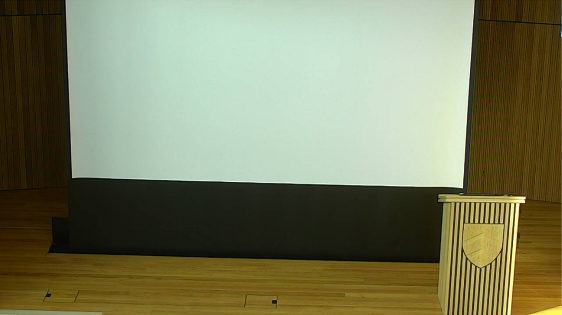 